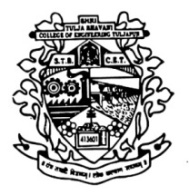 SHRI TULJABHAVANI COLLEGE OF ENGINEERING,TULJAPUR – 413601 DIST – OSMANABADPh.No. : 02471242016, 243603E-mail :stbcet@gmail.com  Website : www.stbcet.org.inTECHNICAL SANCTION WORK OFSHRI TULJA BHAVANI  TEMPLE TRUST TULJAPUR                            COMPLETED BY CIVIL ENGINEERING DEPARTMENT.THIRD PARTY TECHNICAL AUDIT WORKCOMPLETED BY CIVIL ENGINEERING DEPARTMENT.HEADCIVIL ENGG. DEPT.Sr.No.Name of workYearAmount  1Technical sanction for Various types of works :-Estimate of Gardening , Estimate of Railing ,Estimate of Grill work ,Estimate of Gates, Estimate of Flooring ,Estimate of construction of RCC Nali, Estimate of water Tank, Estimate of Repair works, Estimate of Renovation of old Boys Hostel 1&2. Estimate of Painting, Estimate of compound wall, Estimate of Paver  Block fixing, Estimate of leveling, Estimate of const. of Retaining wall, Estimate of construction of Drainage line, Estimate of Gutter work, Estimate of const. of Ramp. Etc.  2013-2014   93,57,099/-   2     -----“------2014-20151,67,12,357/-   3     -----“------2015-20161,26,66,673/-                                                                  Total  Rs:-                                                                  Total  Rs:-                                                                  Total  Rs:-3,87,36,129/-Sr.No.Name of workYearAmount  1Name of the work  for Various sites at Nagar Palika, OMERGAThird party audit for:-Design Checking, Cement concrete Roads, Composite Shade,Construction of concrete Drain, Water Bond for Road, Construction of RCC Gutter, Construction of Compound wall etc.2011-2012   43,212/-   2     -----“------2012-2013   31,734/-   3     -----“------2013-2014     1,985/-   4Name of the work  for Various sites at  Nagar Palika, MURUMThird party audit for:-Design Checking, Cement concrete Roads, Composite Shade,Construction of concrete Drain, Water Bond for Road, Construction of RCC Gutter, Construction of Compound wall etc2011-2012   28,089/-   5TA Bill for staff2011-2012   12,000/-                                                            TOTAL Rs.                                                            TOTAL Rs.                                                            TOTAL Rs.1,17,020/-